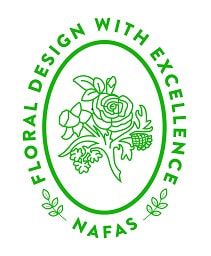 NORTH EAST AREA EDUCATION GROUPMEMBERSHIP FORM 2024The membership of the group is for two workshops with innovative tutors. Any member of a North East Area flower club can apply to be a member subject to availability of a space.The programme for next year is:Saturday 16th March 2024 – Dawn WeaverSaturday 21st September 2024 – Lucy RichardsonBoth will be at the Folk Hall, New Earswick Y032 4AQ For 2024 the membership fee is £45.00, this is non-refundable but substitutes are allowed. Please complete the form below, along with your payment and return to Sue at s.d.guilliatt@gmail.com or post to 35 Southwold, Little Weighton, East Yorkshire, HU20 3UQ.Best wishesDawn and ChristinePlease print clearly or email your:NAME:ADDRESS:EMAIL ADDRESS:TEL:cheques made payable to the North East Area of NAFAS, orby bank transferAccount name - North East Area of NAFAS (Business Account)
Sort code 20-45-14
Account no 60666580Please use “Education” as the reference